La sottoscritta consapevole di quanto prescritto dagli articoli 75 e 76 del D.P.R. 445/2000 sulla responsabilità penale cui può andare incontro in caso di dichiarazioni mendaci nonché sulla decadenza dei benefici eventualmente conseguenti al provvedimento emanato sulla base di dichiarazioni non veritiere, ai sensi e per gli effetti di cui agli articoli 46 e 47 del medesimo D.P.R. n. 445/2000 e sotto la propria responsabilità, dichiara la veridicità dei dati e delle informazioni riportati nel presente curriculum.La sottoscritta inoltre esprime il proprio consenso affinché i dati personali forniti con il presente curriculum possano essere trattati nel rispetto del D.Lgs. n. 196/2003 e s.m.i. per gli adempimenti connessi alla procedura per cui si concorre. Gallipoli, 2 ottobre  2019                                                                                      Milva MarraFormato europeo per il curriculum vitae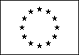 Informazioni personaliCognome e NomeMilva MarraIndirizzoTelefonoFaxE-mail                                               Pecmilva.marra@gmail.commilva.marra@pec.it NazionalitàItalianaData di nascita27/02/1963occupazione per la quale si concorre e per cui e’ necessario valutare le attitudini e le abilità richieste per lo svolgimento della stessaEsperienza lavorativa• Date (da – a)Nome e indirizzo del datore di lavoro• Tipo di azienda o settore• Tipo di impiegoPrincipali mansioni e responsabilità•Date (da – a)dal 22/07/2019 comune di copertino – via malta 10 – 73043 copertino (LE)Ente locale – Settore PubblicoDirigente a tempo determinato dell’Area Affari Generali e Finanziari Dirigente responsabile del Settore Affari Generali, del Settore Finanziario, Tributi e Personale e Contenzioso, in aggiunta dal 05/09/2019 dirigente ad interim responsabile dell’Area Sociale e Demograficadal21/06/2018 al 21/07/2019 Nome e indirizzo del datore di lavoroServizio in convenzione tra Comune di Gallipoli – via Antonietta De Pace, 78 – 73014 Gallipoli (LE)  (3 ore settimanali),  Comune di Melissano (LE) (18 ore settimanali) e Comune di Salve (15 ore settimanali)• Tipo di azienda o settoreEnte locale – Settore Pubblico• Tipo di impiegoPrincipali mansioni e responsabilitàDipendente a tempo indeterminato, profilo professionale di Funzionario amministrativo, Categoria giuridica D3, posizione economica D6Assegnata al Settore Affari Istituzionali del Comune di Gallipoli, Responsabile del Settore Finanziario, Tributi e Personale - Polizia Locale, titolare di posizione organizzativa con funzioni dirigenziali, presso il Comune di Melissano e Responsabile del Settore Finanziario, Tributi e Personale, titolare di posizione organizzativa con funzioni dirigenziali, presso il Comune di Salve  • Date (da – a)al 01/10/2018 al 20/06/2019 Nome e indirizzo del datore di lavoroServizio in convenzione al 50% dell’orario lavorativo tra Comune di Gallipoli – via Antonietta De Pace, 78 – 73014 Gallipoli (LE) e Comune di Melissano (LE)• Tipo di azienda o settoreEnte locale – Settore Pubblico• Tipo di impiegoPrincipali mansioni e responsabilitàDipendente a tempo indeterminato, profilo professionale di Funzionario amministrativo, Categoria giuridica D3, posizione economica D6Assegnata al Settore Affari Istituzionali del Comune di Gallipoli e Responsabile del Settore Finanziario, Tributi e Personale - Polizia Locale, titolare di posizione organizzativa con funzioni dirigenziali presso il Comune di Melissano • Date (da – a)Nome e indirizzo del datore di lavoro• Tipo di azienda o settore• Tipo di impiegoPrincipali mansioni e responsabilitàDate (da – a)Nome e indirizzo del datore di lavoroDal 30/09/2017 al 30/09/2018Comune di Gallipoli – via Antonietta De Pace, 78 – 73014 Gallipoli (LE)Ente locale – Settore PubblicoDipendente a tempo indeterminato, profilo professionale di Funzionario amministrativo, Categoria giuridica D3, posizione economica D6Assegnata al Settore Affari amministrativi e Istituzionali - Ufficio dell’Ambito di ZonaDal 2/7/2012 al 29/09/2017Comune di Gallipoli – via Antonietta De Pace, 78 – 73014 Gallipoli (LE)• Tipo di azienda o settoreEnte locale – Settore Pubblico• Tipo di impiegoPrincipali mansioni e responsabilitàDirigente a tempo determinato del Servizio n. 2 “Gestione economico-finanziario” in sostituzione del Dirigente a tempo indeterminato assente per aspettativa non retribuitaDirigente responsabile del servizio finanziario:Bilancio e Tributi dal 2/7/2012 al 29/09/2017, sovrintendendo e coordinando la funzione finanziaria e contabile dell’Ambito di Zona di Gallipoli anche fino al 31/12/2017;Personale dal 1/01/2014 al 29/09/2017,Date (da – a)Nome e indirizzo del datore di lavoroDal 24/03/2003 al 01/07/2012Comune di Gallipoli – via Antonietta De Pace, 78 – 73014 Gallipoli (LE)• Tipo di azienda o settoreEnte locale – Settore Pubblico• Tipo di impiegoPrincipali mansioni e responsabilitàDipendente a tempo indeterminato, profilo professionale di Funzionario Amministrativo, Categoria giuridica D3 Responsabile dell’Unità Operativa “Risorse Umane”Date (da – a)Nome e indirizzo del datore di lavoro     Dal 01/02/2000 al 23/03/2003     Comune di Gallipoli – via Antonietta De Pace, 78 – 73014 Gallipoli (LE)• Tipo di azienda o settore      Ente locale – Settore Pubblico• Tipo di impiegoPrincipali mansioni e responsabilità      Dipendente a tempo indeterminato, profilo professionale di Specialista          in attività amministrative e contabili, Categoria giuridica D1Responsabile dell’Unità Operativa “Risorse Umane”Date (da – a )Nome e indirizzo del datore di lavoroDal 12/02/1997 al 21/04/1999Provincia di Lecce – 73100 Lecce (LE)• Tipo di azienda o settoreEnte locale – Settore Pubblico• Tipo di impiegoPrincipali mansioni e responsabilitàDipendente a tempo determinato, profilo professionale di Istruttore Direttivo, ex VII Qualifica Funzionale Segretario Responsabile dell’Istituto Tecnico Commerciale “Antonio De Viti-De Marco” di Casarano da febbraio 1997 a settembre 1997 e successivamente dell’Istituto Statale di Istruzione Tecnica “Amerigo Vespucci” di Gallipoli fino alla fine dell’incaricoDate (da – a )Nome e indirizzo del datore di lavoroDal 1993 al 1996Provveditorato agli Studi di Torino• Tipo di azienda o settoreMinistero della Pubblica Istruzione – Settore Pubblico• Tipo di impiegoPrincipali mansioni e responsabilitàDocente a tempo determinato Docenza in discipline giuridiche, economico-aziendali e informatica Istruzione e formazione• Data 1991• Nome e tipo di istituto di istruzione o formazioneUniversità degli Studi di Bari• Principali materie / abilità professionali oggetto dello studioFacoltà di Economia e Commercio• Qualifica conseguitaVoto di laurea Diploma di Laurea in Economia e Commercio110/110• Data Da gennaio 1992 a marzo 1995• Nome e tipo di istituto di istruzione o formazioneStudio Dottore Commercialista - Revisore dei conti Dr. Mario De Bellis - Bari• Principali materie / abilità professionali oggetto dello studioTirocinio per l’ammissione all’esame per l’abilitazione all’esercizio della libera professione di dottore commercialista e revisore contabile• Qualifica conseguitaAttestato di tirocinio• Data 2005• Nome e tipo di istituto di istruzione o formazioneUniversità degli Studi del Salento – Istituto Superiore Universitario di Formazione Interdisciplinare (ISUFI)• Principali materie / abilità professionali oggetto dello studioFrequenza con esito positivo della Scuola di alta formazione per le pubbliche amministrazioni• Qualifica conseguitaAttestato di superamento con esito positivo dell’esame di valutazione finale Capacità e competenze personaliAcquisite nel corso della vita e della carriera ma non necessariamente riconosciute da certificati e diplomi ufficiali.Madrelingua[Italiano]Altre lingua[Inglese]• Capacità di lettura[Indicare il livello: buono]• Capacità di scrittura[Indicare il livello: buono]• Capacità di espressione orale[Indicare il livello: elementare]Capacità e competenze tecnicheCon computer, attrezzature specifiche, macchinari, ecc.Possesso della European Computer Driving Licence (patente europea d’informatica) conseguita il 18/04/2002Altre capacità e competenzeCompetenze non precedentemente dicate.Vincitrice del concorso pubblico per titoli ed esami a complessivi 1940 posti per la settima qualifica funzionale – profilo di collaboratore amministrativo presso l’I.N.P.S., classificata al 479° posto dei vincitori secondo la graduatoria approvata con deliberazione dell’Ente n. 424 del 12/09/2000Collaborazione con L’ISERS, Ente Pubblico di Iniziative Sociali e Residenze del Salento:per l’elaborazione del rendiconto di gestione dell’anno 2000 dal 28/02/2001 al 30 aprile 2001;per l’espletamento di compiti inerenti il servizio di ragioneria del’Ente e funzioni di raccordo con le società e/o gli esperti incaricati dell’informatizzazione del’Ente dal 25/08/2001 al 31/12/2001 Componente del Consiglio di Amministrazione di “Centro Salento Ambiente S.p.A.”, società per azioni a maggioranza pubblica, partecipata dal Comune di Galatina, dal 8 aprile 2016 al 27 luglio 2016, data di messa in liquidazione della società.Componente Commissione esaminatrice nella selezione pubblica di figure professionali da impiegare nello “Sportello Immigrazione” dell’Ambito Sociale di Gallipoli, nominata con determinazione del Responsabile dell’Ufficio di Piano n. 155 del 31/05/2018Componente commissione esaminatrice tecnica per il conferimento di incarico ex art. 110, comma 1, del D. Lgs. n. 267/2000 per il conferimento di un incarico di Istruttore Direttivo Contabile, Categoria D1 presso il comune di Novoli, nominata con determinazione dirigenziale n. 588 del 02/09/2019